–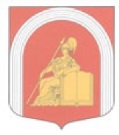 ВНУТРИГОРОДСКОЕ МУНИЦИПАЛЬНОЕ ОБРАЗОВАНИЕ САНКТ-ПЕТЕРБУРГА муниципальный округАКАДЕМИЧЕСКОЕМУНИЦИПАЛЬНЫЙ СОВЕТПЯТОГО СОЗЫВАРЕШЕНИЕ № 95-19п-6-2021Протокол № 19-6-2021"25"   мая  2021 года                                                                                        Санкт-ПетербургО принятии в первом чтении изменений и дополнений в Устав внутригородского муниципального образования Санкт-Петербурга муниципальный округ АкадемическоеВ соответствии с частью 10 статьи 35 и частью 4 статьи 44 Федерального закона 
"Об общих принципах организации местного самоуправления в Российской Федерации" 
от 06.10.2003г. N131-ФЗ, Законом Санкт-Петербурга от 23.09.2009 г. N420-79 "Об организации местного самоуправления в Санкт-Петербурге", в целях приведения Устава внутригородского муниципального образования Санкт-Петербурга муниципальный округ Академическое в соответствие с Конституцией Российской Федерации, федеральными законами Российской Федерации, законами субъекта Российской Федерации, учитывая предложение прокуратуры Калининского района Санкт-Петербурга от 26.02.2021 N04-19-2021/8, Муниципальный СоветРЕШИЛ:Принять в первом чтении проект Изменений и дополнений в Устав внутригородского муниципального образования Санкт-Петербурга муниципальный округ Академическое согласно приложению к настоящему решению.Организацию деятельности рабочей группы по приему предложений и внесению поправок в Устав внутригородского муниципального образования Санкт-Петербурга муниципальный округ Академическое, порядок учета предложений и участия граждан в обсуждении проекта, проведение публичных слушаний, осуществлять на основании положения "О порядке учета предложений и участия граждан в обсуждении проекта Устава внутригородского муниципального образования Санкт-Петербурга муниципальный округ Академическое и проекта решения Муниципального Совета о внесении изменений и дополнений в Устав внутригородского муниципального образования Санкт-Петербурга муниципальный округ Академическое", утвержденное решением Муниципального Совета от 29.05.2012 №279 в редакции решения Муниципального Совета от 04.07.2017 №179-32п-5-2017 "О внесении изменений в решение Муниципального Совета от 29.05.2012 №279", и решения Муниципального Совета от 25.05.2021 № 94-19п-6-2021 "​О подготовке изменений и дополнений в Устав внутригородского муниципального образования Санкт-Петербурга муниципальный округ Академическое".Настоящее решение вступает в силу после его официального опубликования.Контроль за исполнением возложить на Главу муниципального образования, исполняющего полномочия председателя Муниципального Совета. Глава муниципального образования,исполняющий полномочияпредседателя Муниципального Совета                                                         И.Г. ПыжикПриложение к решению Муниципального Совета от 25.05.2021  № 65-19п-6-2021Изменения и дополненияв Устав внутригородского муниципального образования Санкт-Петербурга муниципальный округ Академическое,принятый решением Муниципального Советамуниципального образования муниципальный округ Академическоеот 22 марта 2011 года N199, зарегистрированныйГлавным управлением Министерства юстиции Российской Федерациипо Санкт-Петербургу и Ленинградской области19 апреля 2011 года за государственным регистрационным NRU781090002011001,с дополнениями и изменениями, внесенными решением Муниципального Советавнутригородского муниципального образования Санкт-Петербургамуниципальный округ Академическое от 27 декабря 2012 года N302, зарегистрированными Главным управлениемМинистерства юстиции Российской Федерации по Санкт-Петербургу04 февраля 2013 года за государственным регистрационным NRU781090002013001, с дополнениями и изменениями, внесенными решением Муниципального Совета внутригородского муниципального образования Санкт-Петербурга муниципальный округ Академическое от 20.10.2015 N87-12п-5-2015,зарегистрированными Главным управлениемМинистерства юстиции Российской Федерации по Санкт-Петербургу10 ноября 2015 года за государственным регистрационным NRU781090002015001,с дополнениями и изменениями, внесенными решением Муниципального Совета внутригородского муниципального образования Санкт-Петербургамуниципальный округ Академическое от 28.02.2017 N158-28п-5-2017, зарегистрированными Главным управлениемМинистерства юстиции Российской Федерации по Санкт-Петербургу28 марта 2017 года за государственным регистрационным NRU781090002017001,с дополнениями и изменениями, внесенными решением Муниципального Совета внутригородского муниципального образования Санкт-Петербургамуниципальный округ Академическое от 19.12.2017 №203-37п-5-2017,зарегистрированными Главным управлениемМинистерства юстиции Российской Федерации по Санкт-Петербургу26 января 2018 года за государственным регистрационным NRU781090002018001,с дополнениями и изменениями, внесенными решением Муниципального Совета внутригородского муниципального образования Санкт-Петербургамуниципальный округ Академическое от 25.12.2018 № 259-49п-5-2018, зарегистрированным Главным управлением Министерства юстиции Российской Федерации по Санкт-Петербургу 05 февраля 2019 года за государственным регистрационным NRU781090002019001,с дополнениями и изменениями, внесенными решением Муниципального Совета внутригородского муниципального образования Санкт-Петербургамуниципальный округ Академическое от 17.12.2019 № 26-6п-6-2019, зарегистрированным Главным управлением Министерства юстиции Российской Федерации по Санкт-Петербургу 14 января 2020 года за государственным регистрационным NRU781090002020001с дополнениями и изменениями, внесенными решением Муниципального Совета внутригородского муниципального образования Санкт-Петербургамуниципальный округ Академическое от 26.05.2020 № 48-10п-6-2020, зарегистрированным Главным управлением Министерства юстиции Российской Федерации по Санкт-Петербургу 26 июня 2020 года за государственным регистрационным NRU781090002020002, с дополнениями и изменениями, внесенными решением Муниципального Совета внутригородского муниципального образования Санкт-Петербургамуниципальный округ Академическое от 22.12.2020 № 76-15п-6-2020, зарегистрированным Главным управлением Министерства юстиции Российской Федерации по Санкт-Петербургу 29 января 2021 года за государственным регистрационным NRU781090002021001	Внести в Устав внутригородского муниципального образования Санкт-Петербурга муниципальный округ Академическое следующие изменения и дополнения:Дополнить статьей 22.1 следующего содержания: «Статья 22.1. Инициативные проекты.1. В целях реализации мероприятий, имеющих приоритетное значение для жителей муниципального образования или его части, по решению вопросов местного значения или иных вопросов, право решения которых предоставлено органам местного самоуправления, в Местную Администрацию может быть внесен инициативный проект. Порядок определения части территории муниципального образования, на которой могут реализовываться инициативные проекты, устанавливается нормативным правовым актом Муниципального Совета.2. С инициативой о внесении инициативного проекта вправе выступить инициативная группа численностью не менее десяти граждан, достигших шестнадцатилетнего возраста и проживающих на территории муниципального образования, органы территориального общественного самоуправления, (далее - инициаторы проекта). Минимальная численность инициативной группы может быть уменьшена нормативным правовым актом Муниципального Совета. Право выступить инициатором проекта в соответствии с нормативным правовым актом Муниципального Совета может быть предоставлено также иным лицам, осуществляющим деятельность на территории  муниципального образования.3. Инициативный проект должен содержать следующие сведения:1) описание проблемы, решение которой имеет приоритетное значение для жителей муниципального образования или его части;2) обоснование предложений по решению указанной проблемы;3) описание ожидаемого результата (ожидаемых результатов) реализации инициативного проекта;4) предварительный расчет необходимых расходов на реализацию инициативного проекта;5) планируемые сроки реализации инициативного проекта;6) сведения о планируемом (возможном) финансовом, имущественном и (или) трудовом участии заинтересованных лиц в реализации данного проекта;7) указание на объем средств местного бюджета в случае, если предполагается использование этих средств на реализацию инициативного проекта, за исключением планируемого объема инициативных платежей;8) указание на территорию муниципального образования или его часть, в границах которой будет реализовываться инициативный проект, в соответствии с порядком, установленным нормативным правовым актом Муниципального Совета;9) иные сведения, предусмотренные нормативным правовым актом Муниципального Совета.4. Инициативный проект до его внесения в Местную Администрацию подлежит рассмотрению на сходе, собрании или конференции граждан, в том числе на собрании или конференции граждан по вопросам осуществления территориального общественного самоуправления, в целях обсуждения инициативного проекта, определения его соответствия интересам жителей муниципального образования или его части, целесообразности реализации инициативного проекта, а также принятия сходом, собранием или конференцией граждан решения о поддержке инициативного проекта. При этом возможно рассмотрение нескольких инициативных проектов на одном сходе, одном собрании или на одной конференции граждан.Нормативным правовым актом Муниципального Совета может быть предусмотрена возможность выявления мнения граждан по вопросу о поддержке инициативного проекта также путем опроса граждан, сбора их подписей.Инициаторы проекта при внесении инициативного проекта в Местную Администрацию прикладывают к нему соответственно протокол схода, собрания или конференции граждан, результаты опроса граждан и (или) подписные листы, подтверждающие поддержку инициативного проекта жителями муниципального образования или его части.5. Информация о внесении инициативного проекта в Местную Администрацию подлежит опубликованию (обнародованию) и размещению в сетевом издании - официальном сайте муниципального образования в информационно-телекоммуникационной сети «Интернет» в течение трех рабочих дней со дня внесения инициативного проекта в Местную Администрацию и должна содержать сведения, указанные в части 3 настоящей статьи, а также об инициаторах проекта. Одновременно граждане информируются о возможности представления в Местную Администрацию своих замечаний и предложений по инициативному проекту с указанием срока их представления, который не может составлять менее пяти рабочих дней. Свои замечания и предложения вправе направлять жители муниципального образования, достигшие шестнадцатилетнего возраста. 6. Инициативный проект подлежит обязательному рассмотрению Местной Администрацией в течение 30 дней со дня его внесения. Местная Администрация по результатам рассмотрения инициативного проекта принимает одно из следующих решений:1) поддержать инициативный проект и продолжить работу над ним в пределах бюджетных ассигнований, предусмотренных решением о местном бюджете, на соответствующие цели и (или) в соответствии с порядком составления и рассмотрения проекта местного бюджета (внесения изменений в решение о местном бюджете);2) отказать в поддержке инициативного проекта и вернуть его инициаторам проекта с указанием причин отказа в поддержке инициативного проекта.7. Местная Администрация принимает решение об отказе в поддержке инициативного проекта в одном из следующих случаев:1) несоблюдение установленного порядка внесения инициативного проекта и его рассмотрения;2) несоответствие инициативного проекта требованиям федеральных законов и иных нормативных правовых актов Российской Федерации, законов и иных нормативных правовых актов Санкт-Петербурга, Уставу муниципального образования;3) невозможность реализации инициативного проекта ввиду отсутствия у органов местного самоуправления необходимых полномочий и прав;4) отсутствие средств местного бюджета в объеме средств, необходимом для реализации инициативного проекта, источником формирования которых не являются инициативные платежи;5) наличие возможности решения описанной в инициативном проекте проблемы более эффективным способом;6) признание инициативного проекта не прошедшим конкурсный отбор.8. Местная Администрация вправе, а в случае, предусмотренном пунктом 5 части 7 настоящей статьи, обязана предложить инициаторам проекта совместно доработать инициативный проект, а также рекомендовать представить его на рассмотрение органа местного самоуправления иного муниципального образования или государственного органа в соответствии с их компетенцией.9. Порядок выдвижения, внесения, обсуждения, рассмотрения инициативных проектов, а также проведения их конкурсного отбора устанавливается Муниципальным Советом.10. В отношении инициативных проектов, выдвигаемых для получения финансовой поддержки за счет межбюджетных трансфертов из бюджета Санкт-Петербурга, требования к составу сведений, которые должны содержать инициативные проекты, порядок рассмотрения инициативных проектов, в том числе основания для отказа в их поддержке, порядок и критерии конкурсного отбора таких инициативных проектов устанавливаются в соответствии с законом и (или) иным нормативным правовым актом Санкт-Петербурга. В этом случае требования частей 3, 6, 7, 8, 9, 11 и 12 настоящей статьи не применяются.11. В случае, если в Местную Администрацию внесено несколько инициативных проектов, в том числе с описанием аналогичных по содержанию приоритетных проблем, Местная Администрация организует проведение конкурсного отбора и информирует об этом инициаторов проекта.12. Проведение конкурсного отбора инициативных проектов возлагается на коллегиальный орган (комиссию), порядок формирования и деятельности которого определяется нормативным правовым актом Муниципального Совета. Состав коллегиального органа (комиссии) формируется Местной Администрацией. При этом половина от общего числа членов коллегиального органа (комиссии) должна быть назначена на основе предложений Муниципального Совета. Инициаторам проекта и их представителям при проведении конкурсного отбора должна обеспечиваться возможность участия в рассмотрении коллегиальным органом (комиссией) инициативных проектов и изложения своих позиций по ним.13. Инициаторы проекта, другие граждане, проживающие на территории  муниципального образования, уполномоченные сходом, собранием или конференцией граждан, а также иные лица, определяемые законодательством Российской Федерации, вправе осуществлять общественный контроль за реализацией инициативного проекта в формах, не противоречащих законодательству Российской Федерации.14. Информация о рассмотрении инициативного проекта Местной Администрацией, о ходе реализации инициативного проекта, в том числе об использовании денежных средств, об имущественном и (или) трудовом участии заинтересованных в его реализации лиц, подлежит опубликованию (обнародованию) и размещению в сетевом издании - официальном сайте муниципального образования в информационно-телекоммуникационной сети «Интернет». Отчет Местной Администрации об итогах реализации инициативного проекта подлежит опубликованию (обнародованию) и размещению в сетевом издании - официальном сайте муниципального образования в информационно-телекоммуникационной сети «Интернет» в течение 30 календарных дней со дня завершения реализации инициативного проекта.»Статья 23Пункт 8 дополнить подпунктом 7 следующего содержания: «7) обсуждение инициативного проекта и принятие решения по вопросу о его одобрении.»Дополнить пунктом 9.1«9.1. Органы территориального общественного самоуправления могут выдвигать инициативный проект в качестве инициаторов проекта».Статья 25Пункт 1 после слов «и должностных лиц местного самоуправления,» дополнить словами «обсуждения вопросов внесения инициативных проектов и их рассмотрения,».Пункт 2  дополнить абзацем следующего содержания:«В собрании граждан по вопросам внесения инициативных проектов и их рассмотрения вправе принимать участие жители соответствующей территории, достигшие шестнадцатилетнего возраста. Порядок назначения и проведения собрания граждан в целях рассмотрения и обсуждения вопросов внесения инициативных проектов определяется нормативным правовым актом Муниципального Совета.».Статья 27Пункт 2 дополнить предложением следующего содержания: «В опросе граждан по вопросу выявления мнения граждан о поддержке инициативного проекта вправе участвовать жители муниципального образования или его части, в которых предлагается реализовать инициативный проект, достигшие шестнадцатилетнего возраста.»;Пункт 3 дополнить пунктом 3 следующего содержания:«3) жителей муниципального образования или его части, в которых предлагается реализовать инициативный проект, достигших шестнадцатилетнего возраста, - для выявления мнения граждан о поддержке данного инициативного проекта.».Пункте 5 :в абзаце первом слова «муниципального образования. В нормативном» заменить словами                      « муниципального образования. Для проведения опроса граждан может использоваться сетевое издание-официальный сайт муниципального образования в информационно-телекоммуникационной сети «Интернет». В нормативном».Дополнить пунктом 6 следующего содержания:"6) порядок идентификации участников опроса в случае проведения опроса граждан с использованием сетевого издания-официального сайта муниципального образования в информационно-телекоммуникационной сети «Интернет».Статья 28Пункт 1  дополнить словами "или жителей муниципального образования";Статья 68Пункт 2  дополнить словами « и органа внутреннего финансового контроля»Дополнить пунктом 4 следующего содержания :«4. Решения органа внутреннего финансового контроля муниципального образования, принимаемые им в соответствии с бюджетным законодательством, принимаются (издаются) в форме распоряжений Местной Администрации. В этом случае  распоряжения Местной Администрации подписываются руководителем органа внутреннего финансового контроля муниципального образования.».Дополнить статьей 83.1 следующего содержания:«Статья 83.1. Финансовое и иное обеспечение реализации инициативных проектов.1. Источником финансового обеспечения реализации инициативных проектов, предусмотренных статьей 22.1 Устава, являются предусмотренные решением о местном бюджете бюджетные ассигнования на реализацию инициативных проектов, формируемые в том числе с учетом объемов инициативных платежей и (или) межбюджетных трансфертов из бюджета Санкт-Петербурга, предоставленных в целях финансового обеспечения соответствующих расходных обязательств муниципального образования.2. Под инициативными платежами понимаются денежные средства граждан, индивидуальных предпринимателей и образованных в соответствии с законодательством Российской Федерации юридических лиц, уплачиваемые на добровольной основе и зачисляемые в соответствии с Бюджетным кодексом Российской Федерации в местный бюджет в целях реализации конкретных инициативных проектов.3. В случае, если инициативный проект не был реализован, инициативные платежи подлежат возврату лицам (в том числе организациям), осуществившим их перечисление в местный бюджет. В случае образования по итогам реализации инициативного проекта остатка инициативных платежей, не использованных в целях реализации инициативного проекта, указанные платежи подлежат возврату лицам (в том числе организациям), осуществившим их перечисление в местный бюджет.».Порядок расчета и возврата сумм инициативных платежей, подлежащих возврату лицам (в том числе организациям), осуществившим их перечисление в местный бюджет, определяется нормативным правовым актом Муниципального Совета муниципального образования.4. Реализация инициативных проектов может обеспечиваться также в форме добровольного имущественного и (или) трудового участия заинтересованных лиц."